МУНИЦИПАЛЬНОЕ БЮДЖЕТНОЕ  ОБЩЕОБРАЗОВАТЕЛЬНОЕ УЧРЕЖДЕНИЕМИТЬКОВСКАЯ СРЕДНЯЯ ОБЩЕОБРАЗОВАТЕЛЬНАЯ ШКОЛАРабочая программа курса внеурочной деятельности «Социализация.Портфолио школьника»(социальное  направление)для  6 классана 2018 - 2019учебный год                            Учитель: Меженько Вера ВладимировнаПояснительная записка       Рабочая программа курса внеурочной деятельности «Социализация. Портфолио школьника»  для  6 класса разработана  на основе  требований к результатам  освоения  основной образовательной программы основного  общего образования МБОУ Митьковская СОШ с учётом программ, включённых в её структуру, и соответствует   календарному  учебному  графику  и расписанию  внеурочной деятельности     учреждения  на 2018-2019 учебный год.         При разработке и реализации рабочей  программы  используются   учебно-методические  пособия Молчанова З.М., Тимченко А.А., Токарева М.В. Портфолио школьника. 5-7 класс –     М.: ПланетаГригорьев Л.В. и др.  Стандарты второго поколения. Внеурочная деятельность школьников.     Методический конструктор – М.: Просвещение     В рамках  внеурочной  деятельности   учащихся  6 класса  на   курс  «Социализация. Портфолио школьника»  отводится    18  часов  (0,5 час  в  неделю, 35 учебных недель) с  целью  реализации  социального    направления  в  развитии личности  пятиклассников.           Планируемые результаты освоения курса внеурочной деятельности  «Социализация. Портфолио школьника»   в 6  классе(личностные и метапредметные результаты)Личностные результаты:-реализация  внутреннего потенциала личности;-развитие качеств культурного человека;-формирование жизненных навыков, необходимых для умения строить взаимоотношения в социуме;-поддержание учебных целей и стремления ученика к самосовершенствованию, его желания и умения постоянно учиться новому;-развитие исследовательских навыков при выполнении социальных проектов;-воспитание гражданской позиции и социальной активности.Метапредметные  результаты:-выполнение  социальных мини-проектов  по заданным темам;-выполнение, проверка, оценивание работ, направленных на диагностику метапредметных результатов обучения  по  предметам учебного плана (русский язык, литература, математика, биология, география, история, обществознание и др.)-создание  коллажей, выполнение зарисовок и чертежей, подбор  цветовой  гаммы;-применение знаний  правил  безопасного поведения;-поиск путей достижения поставленных целей;-оценивание своих работ и работ одноклассников; отбор лучших работ; -анализ и обобщение материалов;-рефлексия  деятельности, определение  задач на будущее.Содержание курса внеурочной деятельности «Социализация. Портфолио школьника»  Программа курса внеурочной деятельности «Социализация. Портфолио школьника»  для  6 класса является продолжением программы курса внеурочной деятельности «Социализация. Портфолио школьника» для 1-4 классов и  для  5 класса (в 5 классе  реализуется тема «Я  познаю себя») и  направлена на содействие личностному росту учащихся 6 класса.В программу курса внеурочной деятельности «Социализация. Портфолио школьника»  для  6 класса включено проведение комплексных работ по текстам, которые  включены в рабочие программы по предметам учебного плана.                              В 6 классе  реализуется тема «Я  культурный человек»Занятия в рамках данной темы направлены на содействие культурному росту ученика. Они помогут ученику закрепить  понятия: «родной язык», «литература», «изобразительное искусство», архитектура» и «строительство». Занятия раскрывают сущность  культуры получения знаний, культуры поведения, культуры развлечений. Знакомят  с алгоритмом хороших манер, основными формулами речевого  этикета, что позволит ребята увереннее почувствуют себя не только в кругу ровесников, но и в обществе. Занятия, посвященные экологической культуре и культуре здорового тела, заостряют внимание на взаимосвязь экологической обстановки и благополучия человека и человечества.  Также знакомят с культурой быта и поведения, с проблемами цивилизации Земли. Учащиеся получат возможность осознать единство личного и общечеловеческого. Познакомятся со смыслом понятия : источники жизни, равновесие природы, высокая и низкая культура быта, этикет, чистота речи, золотой фонд человечества и т.п.В курсе занятий предусмотрена рефлексия в виде упражнений, заданий занимательного и познавательного характера, тренингов, тестов, работы со схемами и таблицами. В основу занятий заложены 4 главных принципа: Принцип  «фейерверка»: все учащиеся звезды, близкие и далекие, маленькие и большие, одинаково красивые. Каждая звездочка выбирает свой путь полета: у одних он длинный, у других… Главное – это хотеть сиять. Слоган принципа «Раскрой себя!».Принцип «весов»: нет прописных истин, они рождаются в дискуссии. Вокруг бушует ураган социальных противоречий. Важно быть самостоятельным в этом мире. Весы/ качели – это символ постоянного поиска, стремления выработать свою точку зрения, умения сделать правильный выбор в жизни. Слоган принципа «Найди себя! Твой выбор- твои возможности.».Принцип «рейтинга»: у каждого своя программа развития, свои цели и задачи. Каждый выбирает путь движения к успеху по силам и проявляет себя в разных жизненных ситуациях. Побеждай свою лень и неорганизованность. Слоган принципа «Побеждай! Пробуй! Планируй!».Принцип «успеха»: ситуация успеха. Главное -  почувствовать вкус победы над собой, своими недостатками! Классный руководитель- равноправный партнер и консультант, который учитывает интересы ученика, индивидуальные способности и потребности. Слоган принципа «Реализуй себя».При реализации темы  предусмотрено выполнение социального проекта: Посадка деревьев. Социальный проект  «Живи, Земля!»При реализации темы  предусмотрено выполнение  комплексных  работ:«Береги здоровье смолоду».  Вводный контроль. (1 час) «Всякий дом хозяином держится» Промежуточный контроль.(1 час) «Мировые языки» Итоговый контроль. (1 час)Тематическое  планирование курса   Рассмотрено  на  заседании ШМО28.08.2018 г., протокол №1____________________________________________СогласованоЗам. по УВР /НацаренусН.А. _/  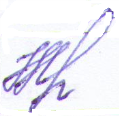 29.08. 2018г     Утверждено приказом по МБОУ Митьковская СОШ от30.08.2018 г. № 46____________________________________________________________________________________________________________________№ п/п      Дата      ДатаТема занятияПримечание № п/пПланфактТема занятияПримечание 1 07.09Вводное занятие. Содержание портфолио 5-7 класса. Знакомятся с содержанием курса. Выполняют работу, проводят самооценку221.09Стать культурным человеком очень просто. Комплексная работа по тексту «Береги здоровье смолоду». Работают с портфолио на с.43 Выполняют работу, проводят самооценку45.10Карта морского путешествия «Я – культурный человек»Изучают и дополняют карту путешествия, работают с портфолио на с.44-45519.10Язык – сложная конструкцияВыполняют работу, проводят самооценку,  работают с портфолио на с.46619.10Литература – золотой фонд человечества. Тренинг «Проверь свои знания о творчестве всемирно известных писателей»Проводят тренинг, анализируют результаты, работают с портфолио на с.48709.11Изобразительное искусство- способ осмысления мира. Проводят тестирование, анализируют результаты,  работают с портфолио на с.50823.11Архитектура и строительство.Проводят тестирование, анализируют результаты собирают материал для социального проекта, работают с портфолио на с. 5197.12Комплексная работа по тексту «Всякий дом хозяином держится»Выполняют работу, проводят самооценку 1021. 12.«Говорящие» имена.Заполняют таблицу, анализируют результаты, работают с портфолио на с.57-581111.01Культура здорового тела.Работают с опорным консп. портфолио на с.601225.01Немного о разумном питанииРазрабатывают формулы здорового питания138.02Наша планета и живая природаРаботают с опорным консп. портфолио на с.601422.02Культура поведения в школеРазрабатывают и реализуют социальный проект1515.03Как я выполняю домашнее задание.Выполняют тест, работают с портфолио на с. 631612.04Культура поведения в школе. Посадка деревьев. Социальный проект  «Живи,  Земля!»Разрабатывают и реализуют социальный проект1726.04Комплексная работа по тексту «Мировые языки»Выполняют работу, проводят самооценку 1824.05Мои успехи. Отчёт самому себеОформляют  портфолио, подводят итоги работы за год 